Уважаемые коллеги!	Приглашаем вас 10 июля (суббота) принять участие в первой волонтерской субботе 2021 года по сохранению памятников деревянной архитектуры, которая пройдет на территории объекта культурного наследия – «Дача Леснер с участком» по адресу: СПб, ул. Варваринская, дом 12. 	Мероприятие состоится в рамках 2 сезона проекта «Волонтерский кампус по сохранению и изучению памятников деревянной архитектуры Санкт-Петербурга».   В акции примут участие около 70 добровольцев.Санкт-Петербургское городское отделение Всероссийского общества охраны памятников истории и культуры (СПб ГО ВООПИиК) на протяжении нескольких лет ведет активную работу по  сохранению объектов деревянного зодчества. Волонтерская суббота на территории Дачи Леснер – один из способов действенной помощи таким объектам силами добровольцев. Партнерами СПб ГО ВООПИиК в волонтерских акциях на объекте выступают: Комитет по государственному контролю, использованию и охране памятников истории и культуры Правительства Санкт-Петербурга (КГИОП) и Союз реставраторов              Санкт-Петербурга.Тайминг мероприятия для представителей СМИ: 11.30 – прибытие на объект; 12.00 – пресс-подход;12.30-13.00 – общение с волонтерами, свободное время;В пресс-подходе учувствуют:МАКАРОВ Сергей Владимирович – председатель Комитета по государственному контролю, использованию и охране памятников истории и культуры (КГИОП) ;ЕРМАКОВ Андрей Михайлович – руководитель Управления Министерства Культуры Российской Федерации по Северо – Западному Федеральному округу;СТЕПАНОВ Александр Константинович – начальник отдела районного хозяйства и благоустройства администрации Выборгского района Санкт-Петербурга;АРТЁМОВА Арина Александровна – заместитель главы администрации Выборгского района Санкт-Петербурга;ИВАНОВ Антон Евгеньевич – заместитель председателя Санкт-Петербургского городского отделения Всероссийского общества охраны памятников истории и культуры, руководитель проекта «Открытый город»;КАРПАКОВА Ольга Юрьевна – генеральный директор Союза реставраторов Санкт-Петербурга.Справка об объекте:Дача Леснера - двухэтажный деревянный особняк 1890 г. постройки, принадлежавший купцу 1-й гильдии, владельцу машиностроительного и чугунолитейного заводов Густаву Арнольдовичу Леснеру. Предположительно автором проекта этого особняка с башенкой и характерными для модерна асимметричным объемом был архитектор фон Гук, строивший в те же годы по заказу Леснера промышленные здания завода.В 1992 году дача была включена в единый государственный реестр объектов культурного наследия (памятников истории и культуры) народов Российской Федерации в качестве объекта культурного наследия регионального значения под наименованием «Дача Леснера с участком».О проекте«Волонтерский кампус по сохранению и изучению памятников деревянной архитектуры Санкт-Петербурга (2 сезон)» направлен на развитие волонтерства в сфере охраны культурного наследия и оказание практической помощи в сохранении памятников Санкт-Петербурга. Памятники деревянной архитектуры Петербурга представляют особый исторический пласт ценной архитектуры и культуры нашего города. Сегодня в         Санкт-Петербурге около 300 объектов деревянной архитектуры, некоторые из них не имеют пользователей и нуждаются в консервации. Кроме волонтерской деятельности в программу проекта заложен мониторинг объектов культурного наследия, будет проходить обмерная практика.Цель проекта: 	-привлечение внимания граждан к проблеме сохранения культурного наследия, воспитание бережного отношения граждан к историко-культурному наследию;	- практическое содействие в сохранении памятников деревянной архитектуры Санкт-Петербурга;	- популяризация историко-культурного наследия, профессии "реставратор" и волонтерского движения в сфере культуры.Задачи проекта: 	-Организация и проведение волонтерских акций по сохранению объектов культурного наследия Санкт-Петербурга - памятников деревянной архитектуры;	- Организация и проведение в рамках волонтерских акций лекций и мастер-классов по обучению волонтеров и популяризации профессии реставратора;	-Привлечение к акциям волонтёров, общественных организаций, учреждений культуры, уполномоченных органов власти субъекта РФ в сфере культуры и охраны объектов культурного наследия (памятников истории и культуры), а также любых заинтересованных лиц;	-Содействие в проведении работ по обследованию, проектированию и сохранению объектов культурного наследия Санкт-Петербурга - памятников деревянной архитектуры;	-Организация и проведение мониторинга объектов культурного наследия Санкт-Петербурга - памятников деревянной архитектуры с участием волонтеров.Проект реализован с использованием гранта ООГО «Российский фонд культуры», предоставленного в рамках программы «Волонтеры культуры» федерального проекта «Творческие люди» национального проекта «Культура».Справка о волонтерском движении СПб ГО ВООПИиКВолонтерство в сфере сохранения объектов культурного наследия — важнейший инструмент в деле просветительской работы, формирования гражданской позиции и воспитания молодежи. Непосредственно соприкоснувшись с нуждающимися в заботе памятниками, своими руками горожане пытаются помочь в их сохранении и начинают по-другому, более бережно относиться к объектам культурного наследия. Традиционно в Санкт-Петербурге действует активное градозащитное движение. Более 50 лет во главе этого движения - Санкт-Петербургское городское отделение ВООПИиК, продолжающее традиции добровольных помощников реставраторов, которые в тяжелые послевоенные годы помогали восстанавливать из руин многие памятники Северной столицы. Сегодня в волонтерском движении ВООПИиК в Санкт-Петербурге более 40 000 участников.    В 2017-2020 годах проведено более 70 акций на  28 объектах культурного наследия      Санкт-Петербурга. В акциях приняло участие более 7 000 жителей города.В рамках волонтерского движения в 2021 году состоялись акции на следующих объектах культурного наследия:Смоленское лютеранское кладбище;Дворцовые конюшни в Петергофе;Батарея Северная №1 в Кронштадте;Особняк Н.А. Кушелева-Безбородко- Малый Мраморный дворец.Всего было проведено 8 субботников (на некоторых из этих объектов было проведено по несколько акций). В общей сложности в субботниках приняли участие около 380 добровольцев. С 10 июля стартуют акции по сохранению памятников деревянной архитектуры. В программе запланированы субботники на Даче Леснера, Финской усадьбе Заеца в Зеленогорске, Даче (деревянная 2-этажная) в п. Левашово и других.  В мероприятиях примут участие около 500 волонтеров.Все новости и анонсы мероприятий на сайте проекта «Открытый город».Контакты:Пресс-секретарь проекта «Открытый город»Тамила Зухраева : +7(962)698-33-77, press@opencityspb.ru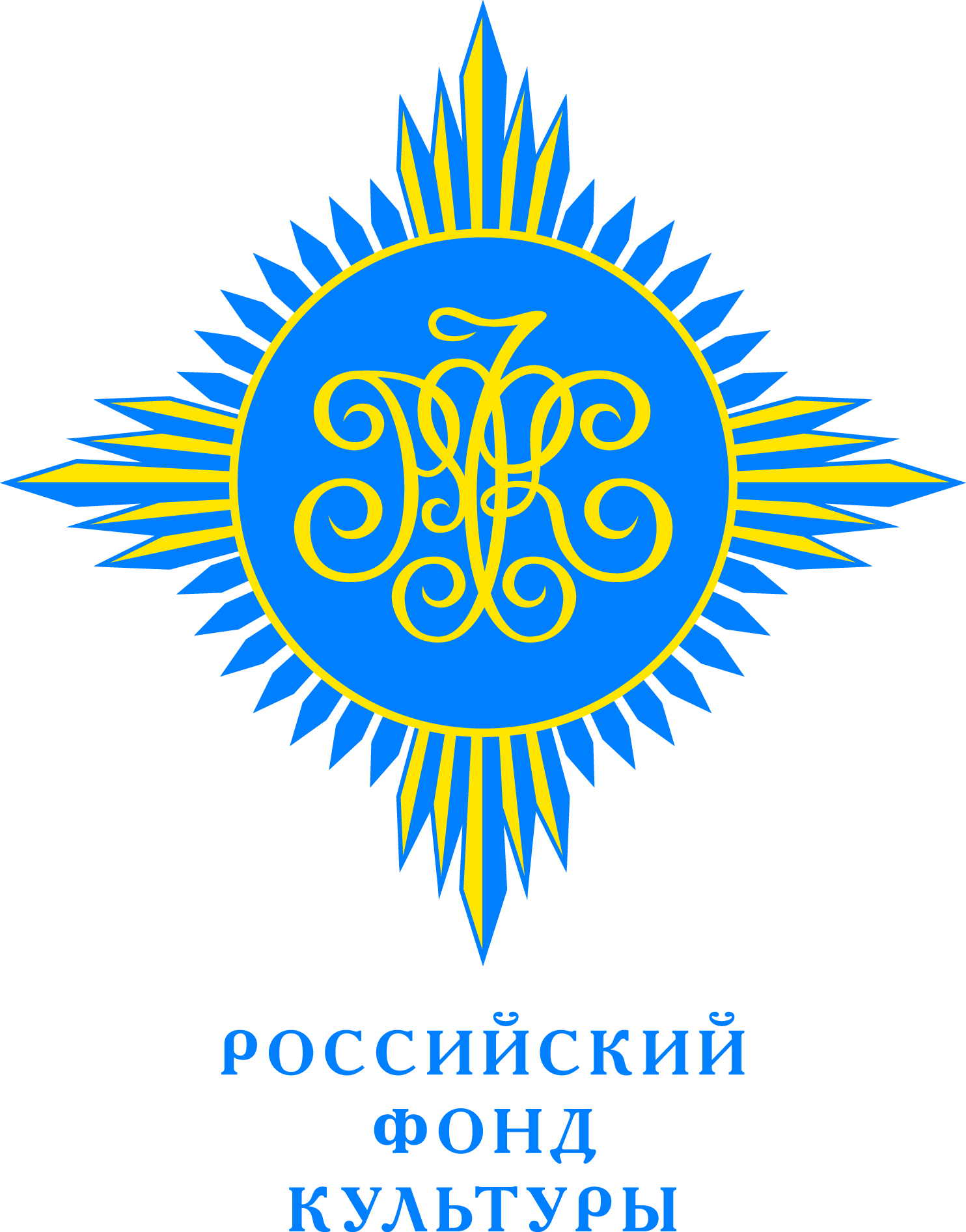 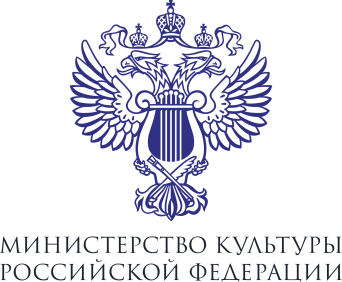 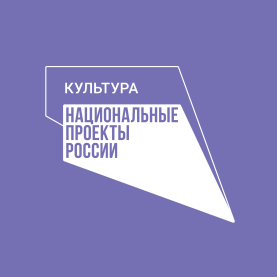 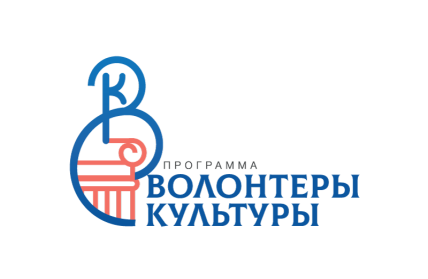 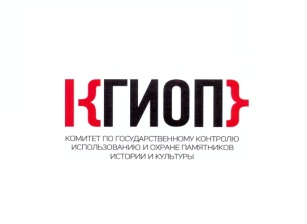 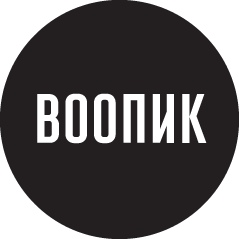 